Suvestinė redakcija nuo 2020-12-11Įsakymas paskelbtas: TAR 2020-04-03, i. k. 2020-07071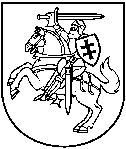 LIETUVOS RESPUBLIKOS APLINKOS MINISTRASĮSAKYMASDĖL KLIMATO KAITOS PROGRAMOS LĖŠŲ NAUDOJIMO 2020 M. SĄMATĄ DETALIZUOJANČIO PLANO PATVIRTINIMO2020 m. balandžio 3 d. Nr. D1-187VilniusVadovaudamasis Lietuvos Respublikos klimato kaitos valdymo finansinių instrumentų įstatymo 10 straipsnio 4 dalies 2 punktu, įgyvendindamas Lietuvos Respublikos Vyriausybės 2009 m. lapkričio 4 d. nutarimo Nr. 1443 „Dėl įgaliojimų suteikimo įgyvendinant Lietuvos Respublikos klimato kaitos valdymo finansinių instrumentų įstatymą“ 1.3 papunktį, atsižvelgdamas į Klimato kaitos programos lėšų naudojimo tvarkos aprašo, patvirtinto Lietuvos Respublikos aplinkos ministro 2010 m. balandžio 6 d. įsakymu Nr. D1-275 „Dėl Klimato kaitos programos lėšų naudojimo tvarkos aprašo patvirtinimo“, 8 ir 42 punktus ir į Lietuvos Respublikos aplinkos ministro 2020 m. kovo 12 d. įsakymą Nr. D1-143 „Dėl Klimato kaitos programos lėšų naudojimo 2020 m. sąmatos patvirtinimo“:1. Tvirtinu Klimato kaitos programos lėšų naudojimo 2020 m. sąmatą detalizuojantį planą (pridedama).2. Nustatau, kad Klimato kaitos programos lėšų naudojimo 2020 m. sąmatą detalizuojančiu planu patvirtintos priemonės finansuojamos Klimato kaitos programos lėšomis iki įsigalios Klimato kaitos programos lėšų naudojimo 2021 m. sąmatą detalizuojantis planas.Aplinkos ministras	Kęstutis MažeikaPATVIRTINTA 		Lietuvos Respublikos aplinkos ministro 	2020 m. balandžio 3 d. įsakymu Nr. D1-187	KLIMATO KAITOS  PROGRAMOS LĖŠŲ NAUDOJIMO 2020 M. SĄMATĄ DETALIZUOJANTIS PLANAS________________________Priedo pakeitimai:Nr. ,
2020-05-12,
paskelbta TAR 2020-05-12, i. k. 2020-10178            Nr. ,
2020-05-28,
paskelbta TAR 2020-05-29, i. k. 2020-11573            Nr. ,
2020-06-30,
paskelbta TAR 2020-06-30, i. k. 2020-14595            Nr. ,
2020-07-22,
paskelbta TAR 2020-07-22, i. k. 2020-16238            Nr. ,
2020-07-29,
paskelbta TAR 2020-07-29, i. k. 2020-16581            Nr. ,
2020-08-13,
paskelbta TAR 2020-08-13, i. k. 2020-17317            Nr. ,
2020-09-25,
paskelbta TAR 2020-09-25, i. k. 2020-19986            Nr. ,
2020-10-14,
paskelbta TAR 2020-10-14, i. k. 2020-21346            Nr. ,
2020-10-16,
paskelbta TAR 2020-10-16, i. k. 2020-21584            Nr. ,
2020-11-23,
paskelbta TAR 2020-11-23, i. k. 2020-24712            Nr. ,
2020-12-10,
paskelbta TAR 2020-12-10, i. k. 2020-26919            Pakeitimai:1.
                    Lietuvos Respublikos aplinkos ministerija, Įsakymas
                Nr. ,
2020-05-12,
paskelbta TAR 2020-05-12, i. k. 2020-10178                Dėl Lietuvos Respublikos aplinkos ministro 2020 m. balandžio 3 d. įsakymo Nr. D1-187 „Dėl Klimato kaitos programos lėšų naudojimo 2020 m. sąmatą detalizuojančio plano patvirtinimo“ pakeitimo2.
                    Lietuvos Respublikos aplinkos ministerija, Įsakymas
                Nr. ,
2020-05-28,
paskelbta TAR 2020-05-29, i. k. 2020-11573                Dėl Lietuvos Respublikos aplinkos ministro 2020 m. balandžio 3 d. įsakymo Nr. D1-187 „Dėl Klimato kaitos programos lėšų naudojimo 2020 m. sąmatą detalizuojančio plano patvirtinimo“ pakeitimo3.
                    Lietuvos Respublikos aplinkos ministerija, Įsakymas
                Nr. ,
2020-06-30,
paskelbta TAR 2020-06-30, i. k. 2020-14595                Dėl Lietuvos Respublikos aplinkos ministro 2020 m. balandžio 3 d. įsakymo Nr. D1-187 „Dėl Klimato kaitos programos lėšų naudojimo 2020 m. sąmatą detalizuojančio plano patvirtinimo“ pakeitimo4.
                    Lietuvos Respublikos aplinkos ministerija, Įsakymas
                Nr. ,
2020-07-22,
paskelbta TAR 2020-07-22, i. k. 2020-16238                Dėl Lietuvos Respublikos aplinkos ministro 2020 m. balandžio 3 d. įsakymo Nr. D1-187 „Dėl Klimato kaitos programos lėšų naudojimo 2020 m. sąmatą detalizuojančio plano patvirtinimo“ pakeitimo5.
                    Lietuvos Respublikos aplinkos ministerija, Įsakymas
                Nr. ,
2020-07-29,
paskelbta TAR 2020-07-29, i. k. 2020-16581                Dėl Lietuvos Respublikos aplinkos ministro 2020 m. balandžio 3 d. įsakymo Nr. D1-187 „Dėl Klimato kaitos programos lėšų naudojimo 2020 m. sąmatą detalizuojančio plano patvirtinimo“ pakeitimo6.
                    Lietuvos Respublikos aplinkos ministerija, Įsakymas
                Nr. ,
2020-08-13,
paskelbta TAR 2020-08-13, i. k. 2020-17317                Dėl Lietuvos Respublikos aplinkos ministro 2020 m. balandžio 3 d. įsakymo Nr. D1-187 „Dėl klimato kaitos programos lėšų naudojimo 2020 m. sąmatą detalizuojančio plano patvirtinimo“ pakeitimo7.
                    Lietuvos Respublikos aplinkos ministerija, Įsakymas
                Nr. ,
2020-09-25,
paskelbta TAR 2020-09-25, i. k. 2020-19986                Dėl Lietuvos Respublikos aplinkos ministro 2020 m. balandžio 3 d. įsakymo Nr. D1-187 „Dėl Klimato kaitos programos lėšų naudojimo 2020 m. sąmatą detalizuojančio plano patvirtinimo“ pakeitimo8.
                    Lietuvos Respublikos aplinkos ministerija, Įsakymas
                Nr. ,
2020-10-14,
paskelbta TAR 2020-10-14, i. k. 2020-21346                Dėl Lietuvos Respublikos aplinkos ministro 2020 m. balandžio 3 d. įsakymo Nr. D1-187 „Dėl Klimato kaitos programos lėšų naudojimo 2020 m. sąmatą detalizuojančio plano patvirtinimo“ pakeitimo9.
                    Lietuvos Respublikos aplinkos ministerija, Įsakymas
                Nr. ,
2020-10-16,
paskelbta TAR 2020-10-16, i. k. 2020-21584                Dėl Lietuvos Respublikos aplinkos ministro 2020 m. balandžio 3 d. įsakymo Nr. D1-187 „Dėl Klimato kaitos programos lėšų naudojimo 2020 m. sąmatą detalizuojančio plano patvirtinimo“ pakeitimo10.
                    Lietuvos Respublikos aplinkos ministerija, Įsakymas
                Nr. ,
2020-11-23,
paskelbta TAR 2020-11-23, i. k. 2020-24712                Dėl Lietuvos Respublikos aplinkos ministro 2020 m. balandžio 3 d. įsakymo Nr. D1-187 „Dėl Klimato kaitos programos lėšų naudojimo 2020 m. sąmatą detalizuojančio plano patvirtinimo“ pakeitimo11.
                    Lietuvos Respublikos aplinkos ministerija, Įsakymas
                Nr. ,
2020-12-10,
paskelbta TAR 2020-12-10, i. k. 2020-26919                Dėl Lietuvos Respublikos aplinkos ministro 2020 m. balandžio 3 d. įsakymo Nr. D1-187 „Dėl Klimato kaitos programos lėšų naudojimo 2020 m. sąmatą detalizuojančio plano patvirtinimo“ pakeitimoEil. Nr.Klimato kaitos  programos lėšų naudojimo 2020 m. sąmatos lėšų panaudojimo sritys ir detalizuotos finansavimo priemonėsLėšos, skiriamos priemonei, tūkst. EurIš jų 2020 m. numatyti mokėjimai*, tūkst. EurPareiškėjai / paramos gavėjaiSpecialieji reikalavimai projektams, taikomi kaip išimtis reikalavimams, nustatytiems Klimato kaitos programos lėšų naudojimo tvarkos aprašeParaiškų pateikimo ir atrankos būdasParaiškų pateikimo ir atrankos būdas1.Priemonės, kurias įgyvendinus pasiekiamas kiekybiškai apskaičiuojamas išmetamų šiltnamio efektą sukeliančių dujų kiekio sumažinimasPriemonės, kurias įgyvendinus pasiekiamas kiekybiškai apskaičiuojamas išmetamų šiltnamio efektą sukeliančių dujų kiekio sumažinimasPriemonės, kurias įgyvendinus pasiekiamas kiekybiškai apskaičiuojamas išmetamų šiltnamio efektą sukeliančių dujų kiekio sumažinimasPriemonės, kurias įgyvendinus pasiekiamas kiekybiškai apskaičiuojamas išmetamų šiltnamio efektą sukeliančių dujų kiekio sumažinimasPriemonės, kurias įgyvendinus pasiekiamas kiekybiškai apskaičiuojamas išmetamų šiltnamio efektą sukeliančių dujų kiekio sumažinimasPriemonės, kurias įgyvendinus pasiekiamas kiekybiškai apskaičiuojamas išmetamų šiltnamio efektą sukeliančių dujų kiekio sumažinimasPriemonės, kurias įgyvendinus pasiekiamas kiekybiškai apskaičiuojamas išmetamų šiltnamio efektą sukeliančių dujų kiekio sumažinimas1.1.Energijos vartojimo ir gamybos efektyvumo didinimas: gyvenamųjų namų ir visuomeninės paskirties pastatų modernizavimas, kitos priemonės, kurios leidžia efektyviausiai sumažinti išmetamų šiltnamio efektą sukeliančių dujų kiekį energetikos, pramonės, statybos, transporto, žemės ūkio, atliekų tvarkymo ir kitose srityseEnergijos vartojimo ir gamybos efektyvumo didinimas: gyvenamųjų namų ir visuomeninės paskirties pastatų modernizavimas, kitos priemonės, kurios leidžia efektyviausiai sumažinti išmetamų šiltnamio efektą sukeliančių dujų kiekį energetikos, pramonės, statybos, transporto, žemės ūkio, atliekų tvarkymo ir kitose srityseEnergijos vartojimo ir gamybos efektyvumo didinimas: gyvenamųjų namų ir visuomeninės paskirties pastatų modernizavimas, kitos priemonės, kurios leidžia efektyviausiai sumažinti išmetamų šiltnamio efektą sukeliančių dujų kiekį energetikos, pramonės, statybos, transporto, žemės ūkio, atliekų tvarkymo ir kitose srityseEnergijos vartojimo ir gamybos efektyvumo didinimas: gyvenamųjų namų ir visuomeninės paskirties pastatų modernizavimas, kitos priemonės, kurios leidžia efektyviausiai sumažinti išmetamų šiltnamio efektą sukeliančių dujų kiekį energetikos, pramonės, statybos, transporto, žemės ūkio, atliekų tvarkymo ir kitose srityseEnergijos vartojimo ir gamybos efektyvumo didinimas: gyvenamųjų namų ir visuomeninės paskirties pastatų modernizavimas, kitos priemonės, kurios leidžia efektyviausiai sumažinti išmetamų šiltnamio efektą sukeliančių dujų kiekį energetikos, pramonės, statybos, transporto, žemės ūkio, atliekų tvarkymo ir kitose srityseEnergijos vartojimo ir gamybos efektyvumo didinimas: gyvenamųjų namų ir visuomeninės paskirties pastatų modernizavimas, kitos priemonės, kurios leidžia efektyviausiai sumažinti išmetamų šiltnamio efektą sukeliančių dujų kiekį energetikos, pramonės, statybos, transporto, žemės ūkio, atliekų tvarkymo ir kitose srityseEnergijos vartojimo ir gamybos efektyvumo didinimas: gyvenamųjų namų ir visuomeninės paskirties pastatų modernizavimas, kitos priemonės, kurios leidžia efektyviausiai sumažinti išmetamų šiltnamio efektą sukeliančių dujų kiekį energetikos, pramonės, statybos, transporto, žemės ūkio, atliekų tvarkymo ir kitose srityse1.1.1.Valstybės parama daugiabučio namo butų ir kitų patalpų savininkams, įgyvendinantiems daugiabučio namo atnaujinimo (modernizavimo) projektus pagal Vyriausybės patvirtiną Daugiabučių namų atnaujinimo (modernizavimo) programą ar ją atitinkančias savivaldybių tarybų patvirtintas programas papildomai kompensuojant Vyriausybės nustatyto dydžio dalį investicijų, tenkančių Vyriausybės nustatytoms energinį efektyvumą didinančioms priemonėms, jeigu skaičiuojamos šiluminės energijos sąnaudos įgyvendinus projektą sumažinamos ne mažiau kaip 40 procentų, palyginti su skaičiuojamosiomis šiluminės energijos sąnaudomis iki atnaujinimo (modernizavimo) projekto įgyvendinimo1000010000Daugiabučio namo bendrojo naudojimo objektų valdytojas ar jo įgaliotas asmuo15-30% kompensacinė išmoka NetaikomaNetaikoma1.1.2.Fizinių asmenų vieno ar dviejų butų gyvenamųjų namų atnaujinimas (modernizavimas), pasiekiant ne mažesnę nei B namo energinio naudingumo klasę ir sumažinant skaičiuojamosios šiluminės energijos suvartojimo sąnaudas ne mažiau kaip 40 %, lyginant su skaičiuojamosios šiluminės energijos sąnaudomis iki atnaujinimo (modernizavimo) projekto įgyvendinimo6300200Fiziniai asmenys, Lietuvos Respublikoje nuosavybės teise valdantys gyvenamosios paskirties (vieno arba dviejų butų) pastatą (dvibučių pastatų atveju, butą (-us)), kurių statyba teisės aktų nustatyta tvarka užbaigta ir pastatas įregistruotas VĮ Registrų centro nekilnojamojo turto registre (pastato baigtumo procentas nurodytas ne mažesnis kaip 100 proc.) iki kvietimo teikti projekto registracijos formas dienos.Kompensacinė išmoka (apskaičiuojama pagal fiksuotus dydžius)KonkursasKonkursas1.1.3.Savivaldybėms priklausančių viešųjų pastatų atnaujinimas (modernizavimas), įgyvendinant Viešųjų pastatų energinio efektyvumo didinimo programą50002000Savivaldybei nuosavybės teise priklausantis viešųjų pastatų savininkai ir valdytojai30 % subsidija Tęstinis Tęstinis 1.1.4.Privačių juridinių asmenų visuomeninės ir gamybinės paskirties pastatų atnaujinimas (modernizavimas), pasiekiant ne mažesnę kaip B pastato energinio naudingumo klasę ir sumažinant skaičiuojamosios šiluminės energijos suvartojimo sąnaudas ne mažiau kaip 40 % lyginant su skaičiuojamosios šiluminės energijos sąnaudomis iki atnaujinimo (modernizavimo) projekto įgyvendinimo120002000Visuomeninės, gamybinės paskirties pastatų, kurie nuosavybės teise priklauso privatiems juridiniams asmenims, savininkai arba valdytojai30 % subsidijaTęstinis. Paraiškos į rezervinį sąrašą priimamos 30 kalendorinių dienų nuo paraiškų priėmimo projektų vertinimui atlikti termino pabaigos.Tęstinis. Paraiškos į rezervinį sąrašą priimamos 30 kalendorinių dienų nuo paraiškų priėmimo projektų vertinimui atlikti termino pabaigos.1.1.5.Privačių juridinių asmenų energijos vartojimo efektyvumo priemonių įgyvendinimas pagal energijos audito ataskaitas130001000Juridinis asmuo, vykdantis ekonominę veiklą ir esantis galutinis energijos vartotojas (galutinės energijos vartojimas – visa pramonės, transporto, paslaugų ir žemės ūkio sektoriams tiekiama energija. Tai neapima energijos, tiekiamos energijos transformavimui ir energetikos sektoriui).Kompensacinė išmoka (apskaičiuojama pagal fiksuotus dydžius)Tęstinis. Paraiškos į rezervinį sąrašą priimamos 30 kalendorinių dienų nuo paraiškų priėmimo projektų vertinimui atlikti termino pabaigos.Kvietimas skelbiamas nuo 2020 m. rugpjūčio 3 d.Tęstinis. Paraiškos į rezervinį sąrašą priimamos 30 kalendorinių dienų nuo paraiškų priėmimo projektų vertinimui atlikti termino pabaigos.Kvietimas skelbiamas nuo 2020 m. rugpjūčio 3 d.1.1.6.Daugiabučių namų vidaus šildymo ir karšto vandens sistemų modernizavimas5300100Paramos gavėjai – daugiabučio namo, pastatyto pagal galiojusius iki 1993 metų statybos techninius normatyvus, buto ar kitų patalpų savininkai.Pareiškėjai:a) daugiabučio namo bendrojo naudojimo objektų valdytojas;b) savivaldybės paskirtas savivaldybės energinio efektyvumo didinimo programos įgyvendinimo administratorius;c)šilumą tiekianti įmonė;d) kitas asmuo, įgaliotas daugiabučio namo butų ir kitų patalpų savininkų.  30% kompensacinė išmoka TęstinisTęstinis1.1.7.Fizinių asmenų vieno ar dviejų butų gyvenamųjų namų atnaujinimas (modernizavimas), pasiekiant ne mažesnę nei B namo energinio naudingumo klasę ir sumažinant skaičiuojamosios šiluminės energijos suvartojimo sąnaudas ne mažiau kaip 40 %, lyginant su skaičiuojamosios šiluminės energijos sąnaudomis iki atnaujinimo (modernizavimo) projekto įgyvendinimo3900100Fiziniai asmenys, Lietuvos Respublikoje nuosavybės teise valdantys gyvenamosios paskirties (vieno arba dviejų butų) pastatą (dvibučių pastatų atveju, butą (-us)), kurių statyba teisės aktų nustatyta tvarka užbaigta ir pastatas įregistruotas VĮ Registrų centro nekilnojamojo turto registre (pastato baigtumo procentas nurodytas ne mažesnis kaip 100 proc.) iki kvietimo teikti projekto registracijos formas dienos.Kompensacinė išmoka (apskaičiuojama pagal fiksuotus dydžius)Konkursas.Kvietimas skelbiamas nuo 2020 m. rugpjūčio 3 d. iki 2020 m. rugsėjo 1 d.Konkursas.Kvietimas skelbiamas nuo 2020 m. rugpjūčio 3 d. iki 2020 m. rugsėjo 1 d.1.2.Atsinaujinančių energijos šaltinių panaudojimo skatinimas, aplinkai palankių technologijų, tarp jų efektyvios energijos gamybos kogeneracijos būdu, diegimasAtsinaujinančių energijos šaltinių panaudojimo skatinimas, aplinkai palankių technologijų, tarp jų efektyvios energijos gamybos kogeneracijos būdu, diegimasAtsinaujinančių energijos šaltinių panaudojimo skatinimas, aplinkai palankių technologijų, tarp jų efektyvios energijos gamybos kogeneracijos būdu, diegimasAtsinaujinančių energijos šaltinių panaudojimo skatinimas, aplinkai palankių technologijų, tarp jų efektyvios energijos gamybos kogeneracijos būdu, diegimasAtsinaujinančių energijos šaltinių panaudojimo skatinimas, aplinkai palankių technologijų, tarp jų efektyvios energijos gamybos kogeneracijos būdu, diegimasAtsinaujinančių energijos šaltinių panaudojimo skatinimas, aplinkai palankių technologijų, tarp jų efektyvios energijos gamybos kogeneracijos būdu, diegimasAtsinaujinančių energijos šaltinių panaudojimo skatinimas, aplinkai palankių technologijų, tarp jų efektyvios energijos gamybos kogeneracijos būdu, diegimas1.2.1.Atsinaujinančių energijos išteklių (saulės, vėjo, geoterminės energijos, biokuro ar kitų) panaudojimas visuomeninės ir gyvenamosios (įvairių socialinių grupių asmenims) paskirties pastatuose, kurie nuosavybės teise priklauso valstybei, savivaldybėms, tradicinėms religinėms bendruomenėms, religinėms bendrijoms ar centrams180002000Valstybės ar savivaldybių institucijos ir įstaigos, tradicinės religinės bendruomenės, religinės bendrijos ar centrai, viešosios įstaigos, kurių savininkė arba dalininkė yra valstybė, savivaldybė, tradicinės religinės bendruomenės, religinės bendrijos ar centrai80 % subsidija Tęstinis. Paraiškos į rezervinį sąrašą priimamos 30 kalendorinių dienų nuo paraiškų priėmimo projektų vertinimui atlikti termino pabaigos. Kvietimas skelbiamas nuo 2020 m. birželio 1 d.Tęstinis. Paraiškos į rezervinį sąrašą priimamos 30 kalendorinių dienų nuo paraiškų priėmimo projektų vertinimui atlikti termino pabaigos. Kvietimas skelbiamas nuo 2020 m. birželio 1 d.1.2.2.Atsinaujinančių energijos išteklių (saulės, vėjo, geoterminės energijos, biokuro ar kitų) panaudojimas privačių juridinių asmenų visuomeninės, gamybinės paskirties pastatuose, kitos paskirties inžineriniuose statiniuose (sąvartynuose, nuotekų valyklų statiniuose), pakeičiant iškastinio kuro naudojimą35002000Visuomeninės, gamybinės paskirties pastatų,  kitos paskirties inžinerinių statinių, kurie nuosavybės teise priklauso privatiems juridiniams asmenims,  savininkai arba valdytojai30 % subsidija Konkursas.Kvietimas skelbiamas nuo 2020 m. liepos 1 d. iki 2020 m. rugsėjo 4 d.Konkursas.Kvietimas skelbiamas nuo 2020 m. liepos 1 d. iki 2020 m. rugsėjo 4 d.1.2.3.Atsinaujinančių energijos išteklių (t. y. šilumos siurblių: oras-vanduo, žemė-vanduo, vanduo-vanduo; biokuro katilų) panaudojimas fizinių asmenų vieno ar dviejų butų gyvenamuose namuose, pakeičiant iškastinį kurą naudojančius šilumos įrenginius3000500Fiziniai asmenys Lietuvos Respublikoje nuosavybės teise valdantys gyvenamosios paskirties (vieno arba dviejų butų) pastatą (dvibučių pastatų atveju, butą (-us), kurie Nekilnojamojo turto kadastro įstatymo nustatyta tvarka suformuoti kaip atskiri nekilnojamojo turto objektai ir jiems suteikti unikalūs numeriai), kurių statyba teisės aktų nustatyta tvarka yra užbaigta ir pastatas yra įregistruotas VĮ Registrų centro Nekilnojamojo turto registre ne mažiau kaip 5 metus nuo kvietimo teikti projekto registracijos formas dienos (t. y. baigtumo procentas nurodytas ne mažesnis kaip 100 proc. ir po statybos pabaigos metų, nurodytų  VĮ Registrų centro Nekilnojamojo turto registro duomenų banko išraše, praėję ne mažiau kaip 5 metai iki kvietimo teikti projekto registracijos formas dienosKompensacinė išmoka (apskaičiuojama pagal fiksuotus dydžius) KonkursasKonkursas1.2.4.Saulės energijos technologijų, šilumos siurblių ir šilumos saugyklų panaudojimo centralizuotais tinklais tiekiamos šilumos energijai gaminti skatinimas, pakeičiant iškastinio kuro naudojimą6000500Šilumos tiekėjai ir nepriklausomi šilumos gamintojai30 % tinkamų finansuoti išlaidų, kai pagalba teikiama didelėms įmonėms;40 % tinkamų finansuoti išlaidų, kai pagalba teikiama mažoms ir vidutinėms įmonėms;paramos dydis gali būti 10 % padidintas, kai investicijos vykdomos remiamose vietovėse.Tęstinis. Paraiškos į rezervinį sąrašą priimamos 30 kalendorinių dienų nuo paraiškų priėmimo projektų vertinimui atlikti termino pabaigos.Kvietimas skelbiamas nuo 2020 m. birželio 1 d.Tęstinis. Paraiškos į rezervinį sąrašą priimamos 30 kalendorinių dienų nuo paraiškų priėmimo projektų vertinimui atlikti termino pabaigos.Kvietimas skelbiamas nuo 2020 m. birželio 1 d.1.2.5.Elektromobilių įsigijimo fiziniams asmenims skatinimas50005000Reikalavimai pareiškėjams nustatomi  aplinkos ministro įsakymu patvirtintame tvarkos aprašeKompensacinė išmokaTęstinis Tęstinis 1.2.6.Saulės energijos technologijų, šilumos siurblių ir šilumos saugyklų panaudojimas šilumos energijai gaminti, karštam vandeniui ruošti, ir (ar) elektros energijai gaminti atnaujintuose (modernizuotuose) daugiabučiuose namuose, neprijungtuose prie centralizuotos šildymo sistemos, siekiant nulinio šiltnamio efektą sukeliančių dujų išmetimo lygio20001000Pareiškėjas – daugiabučio namo bendrojo naudojimo objektų valdytojas arba paramos gavėjų pavedimo sutartimi (jei butų ir kitų patalpų savininkų protokoliniu sprendimu Projekto įgyvendinimas pavedamas ne daugiabučio namo bendrojo naudojimo objektų valdytojui) įgyvendinti įgaliotas atstovauti gaunant paramą ir įgyvendinti atsinaujinančių energijos šaltinių panaudojimo daugiabučio namo projektą fizinis ar juridinis asmuo;Paramos gavėjas – daugiabučio namo, dėl kurio teikiama paraiška atsinaujinančių energijos šaltinių panaudojimui pagal priemonę kompensacinei išmokai skirti ir mokėti, buto ar kitų patalpų savininkai.Papildoma iki 30 % subsidija skiriama, įgyvendinus daugiabučio namo atnaujinimo (modernizavimo) projektą, pagal kurį pasiekiama ne žemesnė kaip C pastato energinio naudingumo klasė ir skaičiuojamosios šilumos energijos sąnaudos sumažinamos ne mažiau kaip 40 %. Energinio efektyvumo reikalavimai netaikomi, jei daugiabutis namas jau įgyvendino pastato atnaujinimo (modernizavimo) projektą, atitinkantį Daugiabučių namų atnaujinimo (modernizavimo) programos reikalavimus.TęstinisTęstinis1.2.7.Finansinių priemonių taikymas gaminantiems vartotojams didinat atsinaujinančių energijos išteklių socialinį prieinamumą50003000Fiziniai asmenys po kvietimo teikti paraiškas sudarę paskolos sutartis su finansų ar kredito įstaiga. Pradinis įnašas turi būti iki 30 % mažos (iki 10 kW) galios saulės elektrinės, skirtos elektros energijos gamybai namų ūkio reikmėms, įrengimui.Kompensacinė išmoka (apskaičiuojama pagal fiksuotus dydžius)Konkursas.Kvietimas skelbiamas nuo 2020 m. birželio 1d.Konkursas.Kvietimas skelbiamas nuo 2020 m. birželio 1d.1.2.8.Visuomeninio transporto ir kitų alternatyvių mažiau taršių judumo priemonių fiziniams asmenims skatinimas110009000Reikalavimai pareiškėjams nustatyti Lietuvos Respublikos aplinkos ministro 2020 m. gegužės 11 d. įsakyme Nr. D1-269 „Dėl Klimato kaitos programos priemonės „Visuomeninio transporto ir kitų alternatyvių mažiau taršių judumo priemonių fiziniams asmenims skatinimas“ kompensacinių išmokų tvarkos aprašo patvirtinimo“Kompensacinė išmokaTęstinisTęstinis1.2.9.Miesto ir priemiestinio viešojo transporto priemonių parko atnaujinimas skatinant naudoti elektra, biometanu, suslėgtomis gamtinėmis dujomis, suskystintomis gamtinėmis dujomis varomas transporto priemones200003000Miesto ir priemiestinio viešojo transporto savivaldybių teritorijoje keleivių vežimo veiklą vykdantys juridiniai asmenys, turintys teisę vežti keleivius kompetentingų institucijų nustatytais reguliariojo susisiekimo maršrutais (vežėju gali būti ir juridiniai asmenys, kurių veikla finansuojama iš valstybės ar savivaldybių biudžetų arba kitų valstybės ar savivaldybių fondų lėšų arba kontroliuojama (valdoma) valstybės ar savivaldybių institucijų), su kuriomis sudarytos viešųjų paslaugų teikimo sutartys.55 % tinkamų finansuoti išlaidų, kai pagalba teikiama didelėms įmonėms;60 %  tinkamų finansuoti išlaidų, kai pagalba teikiama mažosioms ir vidutinėms įmonėms;Subsidijos dydį ribojantis aplinkosauginio efektyvumo kriterijus netaikomas.Konkursas.Kvietimas skelbiamas nuo 2020 m. rugpjūčio 3 d. iki 2020 m. rugsėjo 1 d.Konkursas.Kvietimas skelbiamas nuo 2020 m. rugpjūčio 3 d. iki 2020 m. rugsėjo 1 d.1.2.10.Taršių technologijų keitimo mažiau taršiomis skatinimas Europos Sąjungos apyvartinių taršos leidimų prekybos sistemoje dalyvaujančiose įmonėse100003000Didelės pramonės įmonės, vykdančios veiklą, kuri įrašyta į Lietuvos Respublikos klimato kaitos valdymo finansinių priemonių I priedo veiklų sąrašą, turinčios galiojantį leidimą išmesti šiltnamio efektą sukeliančias dujas ir atsidariusios sąskaitą Sąjungos ŠESD registre.25 % subsidija.Didžiausia paramos suma vienam paramos gavėjui negali viršyti 10 mln. eurų.Tęstinis.Kvietimas skelbiamas nuo 2020 m. rugsėjo 1 d., kol pakanka lėšų, skirtų finansa-vimo priemonei, bet ne ilgiau kaip iki 2020 m. gruodžio 31 d. Paraiškos į rezervinį sąrašą priimamos 30 kalendori-nių dienų nuo paraiškų priėmimo projektų vertinimui atlikti termino pabaigos.Tinkamos finansuoti išlaidos nuo 2020 m. gegužės 12 d.Tęstinis.Kvietimas skelbiamas nuo 2020 m. rugsėjo 1 d., kol pakanka lėšų, skirtų finansa-vimo priemonei, bet ne ilgiau kaip iki 2020 m. gruodžio 31 d. Paraiškos į rezervinį sąrašą priimamos 30 kalendori-nių dienų nuo paraiškų priėmimo projektų vertinimui atlikti termino pabaigos.Tinkamos finansuoti išlaidos nuo 2020 m. gegužės 12 d.1.2.11.Transporto priemonių naudojančių elektrą, suslėgtas gamtines dujas, suskystintas gamtines dujas, biometaną, vandenilį įsigijimas ir joms reikalingos infrastruktūros sukūrimas ir (ar) plėtra užtikrinant bazinį sukurtos infrastruktūros vartotoją150002000Miesto ir priemiestinio viešojo transporto savivaldybių teritorijoje keleivių vežimo veiklą vykdantiems juridiniams asmenims, turintiems teisę vežti keleivius kompetentingų įstaigų (t. y. institucijų, išduodančių leidimus vežti keleivius reguliaraus susisiekimo kelių transporto maršrutais: vietinio (miesto ar priemiestinio) reguliaraus susisiekimo – atitinkamos savivaldybės institucijų arba jos įgaliotų įstaigų) nustatytais reguliariojo susisiekimo maršrutais (vežėju gali būti ir juridiniai asmenys, kurių veikla finansuojama iš valstybės ar savivaldybių biudžetų arba kitų valstybės ar savivaldybių fondų lėšų, arba kontroliuojama (valdoma) valstybės ar savivaldybių institucijų) su kuriomis sudarytos viešųjų paslaugų teikimo sutartys.Juridiniai asmenys, teikiantys komunalines, komercines ar logistikos paslaugas.Juridiniai asmenys, vystantys alternatyvių degalų (elektros energijos, biometano, gamtinių (suslėgtų ar suskystintų), vandenilio dujų pildymo (įkrovimo) punktų infrastruktūrą ar šių pildymo (įkrovimo) punktų operatoriai.40 % subsidija.Didžiausia paramos suma vienam paramos gavėjui negali viršyti 5 mln. eurų.Subsidijos dydį ribojantis aplinkosauginio efektyvumo kriterijus netaikomas.Tinkamos finansuoti išlaidos nuo 2020 m. gegužės 12 d.Konkursas.Atnaujintas kvietimas skelbiamas nuo 2020 m. rugpjūčio 17 d. iki spalio 1 d.“Konkursas.Atnaujintas kvietimas skelbiamas nuo 2020 m. rugpjūčio 17 d. iki spalio 1 d.“1.2.12.Investicinė parama biometano dujų gamybai ir (ar) biodujų valymo įrenginiams įrengti80001000Privatūs juridiniai asmenys – didelė, vidutinė ar maža įmonė. Žemės ūkio veiklą vykdantys subjektai.iki 65 % subsidija.Didžiausia paramos suma vienam paramos gavėjui negali viršyti 4 mln. eurų.Subsidijos dydį ribojantis aplinkosauginio efektyvumo kriterijus netaikomas.Tinkamos finansuoti išlaidos nuo 2020 m. gegužės 12 d.Konkursas.Atnaujintas kvietimas skelbiamas nuo 2020 m. rugpjūčio 17 d. iki spalio 1 d.“Konkursas.Atnaujintas kvietimas skelbiamas nuo 2020 m. rugpjūčio 17 d. iki spalio 1 d.“1.2.13.Atsinaujinančių energijos išteklių (t. y. šilumos siurblių: oras–oras, oras–vanduo, žemė –vanduo, vanduo–vanduo; biokuro katilų) panaudojimas fizinių asmenų gyvenamuosiuose namuosepakeičiant iškastinį kurą naudojančius šilumos įrenginius (papildomas kvietimas)2900100Fiziniai asmenys Lietuvos Respublikoje nuosavybės teise valdantys gyvenamosios paskirties vieno buto pastatą arba butą (-us)  gyvenamosios paskirties dviejų butų arba daugiabučiame pastate (butai Nekilnojamojo turto kadastro įstatymo nustatyta tvarka suformuoti kaip atskiri nekilnojamojo turto objektai gyvenamajame name ir jiems suteikti unikalūs numeriai), kurių statyba teisės aktų nustatyta tvarka užbaigta ir pastatas įregistruotas VĮ Registrų centro nekilnojamojo turto registre ne mažiau kaip 5 metus nuo kvietimo teikti projekto registracijos formas dienos (t. y. baigtumo procentas nurodytas ne mažesnis kaip 100 proc.) ir po statybos pabaigos metų, nurodytų  VĮ Registrų centro nekilnojamojo turto registro duomenų banko išraše, praėję ne mažiau kaip 5 metai iki kvietimo teikti projekto registracijos formas dienos.Kompensacinė išmoka (apskaičiuojama pagal fiksuotus dydžius).Tinkamos finansuoti išlaidos nuo 2020 m. balandžio 3 d. Konkursas.Kvietimas skelbiamas nuo 2020 m. rugpjūčio 17 d. iki 2020 m. rugsėjo 14 d.Konkursas.Kvietimas skelbiamas nuo 2020 m. rugpjūčio 17 d. iki 2020 m. rugsėjo 14 d.1.2.14.Atsinaujinančių energijos išteklių (saulės, vėjo, geoterminės energijos, biokuro ar kitų) panaudojimas privačių juridinių asmenų visuomeninės, gamybinės paskirties pastatuose, kitos paskirties inžineriniuose statiniuose (sąvartynuose, nuotekų valyklų statiniuose), pakeičiant iškastinio kuro naudojimą100002000Visuomeninės, gamybinės paskirties pastatų,  kitos paskirties inžinerinių statinių, kurie nuosavybės teise priklauso privatiems juridiniams asmenims,  savininkai arba valdytojai30 % subsidija Tęstinis.Paraiškos į rezervinį sąrašą priimamos 30 kalendorinių dienų nuo paraiškų priėmimo projektų vertinimui atlikti termino pabaigos. Papildomas kvietimas skelbiamas nuo 2020 m. spalio 1 d. iki tol, kol pakaks lėšų, bet ne ilgiau kaip iki 2020-12-31. Tinkamos finansuoti išlaidos nuo 2020 m. gegužės 12 d.Tęstinis.Paraiškos į rezervinį sąrašą priimamos 30 kalendorinių dienų nuo paraiškų priėmimo projektų vertinimui atlikti termino pabaigos. Papildomas kvietimas skelbiamas nuo 2020 m. spalio 1 d. iki tol, kol pakaks lėšų, bet ne ilgiau kaip iki 2020-12-31. Tinkamos finansuoti išlaidos nuo 2020 m. gegužės 12 d.1.2.15.Elektromobilių įsigijimo juridiniams asmenims  skatinimas2000150010000Reikalavimai pareiškėjams patvirtinti 2020 m. spalio 12 d. aplinkos ministro įsakymu Nr. D1-615 „Dėl Klimato kaitos programos priemonės „Elektromobilių įsigijimo juridiniams asmenims skatinimas“ tvarkos aprašo patvirtinimo“.Kompensacinė išmoka*Tęstinis. Kvietimas M1 ir M2 klasės elektromo-biliams įsigyti skelbiamas nuo 2020 m. spalio 19 d.Paraiškos projektų vertinimui atlikti priimamos, kol pakanka lėšų, skirtų finansavimo priemonei, bet ne ilgiau kaip iki 2021 m. vasario 1 d.Tęstinis. Kvietimą N1 ir N2 klasės elektromo-biliams įsigyti skelbia Aplinkos projektų valdymo agentūra. Paraiškos projektų vertinimui atlikti priimamos, kol pakanka lėšų, skirtų finansa-vimo priemonei, bet ne ilgiau kaip iki 2021 m. vasario 1 d.Tęstinis. Kvietimas M1 ir M2 klasės elektromo-biliams įsigyti skelbiamas nuo 2020 m. spalio 19 d.Paraiškos projektų vertinimui atlikti priimamos, kol pakanka lėšų, skirtų finansavimo priemonei, bet ne ilgiau kaip iki 2021 m. vasario 1 d.Tęstinis. Kvietimą N1 ir N2 klasės elektromo-biliams įsigyti skelbia Aplinkos projektų valdymo agentūra. Paraiškos projektų vertinimui atlikti priimamos, kol pakanka lėšų, skirtų finansa-vimo priemonei, bet ne ilgiau kaip iki 2021 m. vasario 1 d.1.3.Pagal Europos Sąjungos teisės aktus, Klimato kaitos konvenciją, Kioto protokolą ir kitus tarptautinius susitarimus nustatytoms prisitaikymo prie klimato kaitos pokyčių ir klimato kaitos padarinių švelninimo priemonėms įgyvendinti trečiosiose valstybėsePagal Europos Sąjungos teisės aktus, Klimato kaitos konvenciją, Kioto protokolą ir kitus tarptautinius susitarimus nustatytoms prisitaikymo prie klimato kaitos pokyčių ir klimato kaitos padarinių švelninimo priemonėms įgyvendinti trečiosiose valstybėsePagal Europos Sąjungos teisės aktus, Klimato kaitos konvenciją, Kioto protokolą ir kitus tarptautinius susitarimus nustatytoms prisitaikymo prie klimato kaitos pokyčių ir klimato kaitos padarinių švelninimo priemonėms įgyvendinti trečiosiose valstybėsePagal Europos Sąjungos teisės aktus, Klimato kaitos konvenciją, Kioto protokolą ir kitus tarptautinius susitarimus nustatytoms prisitaikymo prie klimato kaitos pokyčių ir klimato kaitos padarinių švelninimo priemonėms įgyvendinti trečiosiose valstybėsePagal Europos Sąjungos teisės aktus, Klimato kaitos konvenciją, Kioto protokolą ir kitus tarptautinius susitarimus nustatytoms prisitaikymo prie klimato kaitos pokyčių ir klimato kaitos padarinių švelninimo priemonėms įgyvendinti trečiosiose valstybėsePagal Europos Sąjungos teisės aktus, Klimato kaitos konvenciją, Kioto protokolą ir kitus tarptautinius susitarimus nustatytoms prisitaikymo prie klimato kaitos pokyčių ir klimato kaitos padarinių švelninimo priemonėms įgyvendinti trečiosiose valstybėsePagal Europos Sąjungos teisės aktus, Klimato kaitos konvenciją, Kioto protokolą ir kitus tarptautinius susitarimus nustatytoms prisitaikymo prie klimato kaitos pokyčių ir klimato kaitos padarinių švelninimo priemonėms įgyvendinti trečiosiose valstybėse1.3.1.Vystomojo bendradarbiavimo projektų (klimato kaitos srities) įgyvendinimas besivystančiose šalyse Reikalavimus nustato AM vystomojo bendradarbiavimo ir humanitarinės pagalbos teikimo komisijaReikalavimus nustato AM vystomojo bendradarbiavimo ir humanitarinės pagalbos teikimo komisijaKonkursas.Kvietimas skelbiamas nuo 2020 m. birželio 15 d.Konkursas.Kvietimas skelbiamas nuo 2020 m. birželio 15 d.IŠ VISO (1):IŠ VISO (1):18000050000Eil. Nr.Klimato kaitos programos lėšų naudojimo 2020 m. sąmatos lėšų panaudojimo sritys ir detalizuotos finansavimo priemonėsLėšos, skiriamos priemonei, tūkst. EurIš jų 2020 m. numatyti mokėjimai*, tūkst. EurLėšas naudojančios įstaigos**Lėšas naudojančios įstaigos**2.Kitos priemonės, kurias įgyvendinant nepasiekiamas kiekybiškai apskaičiuojamas išmetamų šiltnamio efektą sukeliančių dujų kiekio sumažinimasKitos priemonės, kurias įgyvendinant nepasiekiamas kiekybiškai apskaičiuojamas išmetamų šiltnamio efektą sukeliančių dujų kiekio sumažinimasKitos priemonės, kurias įgyvendinant nepasiekiamas kiekybiškai apskaičiuojamas išmetamų šiltnamio efektą sukeliančių dujų kiekio sumažinimasKitos priemonės, kurias įgyvendinant nepasiekiamas kiekybiškai apskaičiuojamas išmetamų šiltnamio efektą sukeliančių dujų kiekio sumažinimasKitos priemonės, kurias įgyvendinant nepasiekiamas kiekybiškai apskaičiuojamas išmetamų šiltnamio efektą sukeliančių dujų kiekio sumažinimasKitos priemonės, kurias įgyvendinant nepasiekiamas kiekybiškai apskaičiuojamas išmetamų šiltnamio efektą sukeliančių dujų kiekio sumažinimasKitos priemonės, kurias įgyvendinant nepasiekiamas kiekybiškai apskaičiuojamas išmetamų šiltnamio efektą sukeliančių dujų kiekio sumažinimas2.1.Nacionalinės klimato kaitos valdymo politikos formavimo ir įgyvendinimo, tarp jų visuomenės informavimo ir švietimo priemonės, klimato kaitos švelninimo ir prisitaikymo prie klimato kaitos pokyčių priemonių įgyvendinimas nacionaliniu lygmeniu, programos administravimo lėšos ir kitos priemonėsNacionalinės klimato kaitos valdymo politikos formavimo ir įgyvendinimo, tarp jų visuomenės informavimo ir švietimo priemonės, klimato kaitos švelninimo ir prisitaikymo prie klimato kaitos pokyčių priemonių įgyvendinimas nacionaliniu lygmeniu, programos administravimo lėšos ir kitos priemonėsNacionalinės klimato kaitos valdymo politikos formavimo ir įgyvendinimo, tarp jų visuomenės informavimo ir švietimo priemonės, klimato kaitos švelninimo ir prisitaikymo prie klimato kaitos pokyčių priemonių įgyvendinimas nacionaliniu lygmeniu, programos administravimo lėšos ir kitos priemonėsNacionalinės klimato kaitos valdymo politikos formavimo ir įgyvendinimo, tarp jų visuomenės informavimo ir švietimo priemonės, klimato kaitos švelninimo ir prisitaikymo prie klimato kaitos pokyčių priemonių įgyvendinimas nacionaliniu lygmeniu, programos administravimo lėšos ir kitos priemonėsNacionalinės klimato kaitos valdymo politikos formavimo ir įgyvendinimo, tarp jų visuomenės informavimo ir švietimo priemonės, klimato kaitos švelninimo ir prisitaikymo prie klimato kaitos pokyčių priemonių įgyvendinimas nacionaliniu lygmeniu, programos administravimo lėšos ir kitos priemonėsNacionalinės klimato kaitos valdymo politikos formavimo ir įgyvendinimo, tarp jų visuomenės informavimo ir švietimo priemonės, klimato kaitos švelninimo ir prisitaikymo prie klimato kaitos pokyčių priemonių įgyvendinimas nacionaliniu lygmeniu, programos administravimo lėšos ir kitos priemonėsNacionalinės klimato kaitos valdymo politikos formavimo ir įgyvendinimo, tarp jų visuomenės informavimo ir švietimo priemonės, klimato kaitos švelninimo ir prisitaikymo prie klimato kaitos pokyčių priemonių įgyvendinimas nacionaliniu lygmeniu, programos administravimo lėšos ir kitos priemonės2.1.1.Programos administravimo išlaidos AM ir jai pavaldžių įstaigų veiklai2257,202257,202.1.1.1.Darbo užmokestis 1018,21018,2AMAMAMAM2.1.1.1.Darbo užmokestis 601,8601,8APVA APVA APVA APVA 2.1.1.1.Darbo užmokestis 286286AAAAAAAAAAAA2.1.1.1.Darbo užmokestis 51,551,5BETA BETA BETA BETA 2.1.1.1.Darbo užmokestis 9696VMTVMTVMTVMT2.1.1.2.Socialinio draudimo įmokos ir darbdavių socialinė parama19,519,5AMAMAMAM2.1.1.2.Socialinio draudimo įmokos ir darbdavių socialinė parama15,115,1APVAAPVAAPVAAPVA2.1.1.2.Socialinio draudimo įmokos ir darbdavių socialinė parama66AAAAAAAAAAAA2.1.1.2.Socialinio draudimo įmokos ir darbdavių socialinė parama1,51,5BETA BETA BETA BETA 2.1.1.2.Socialinio draudimo įmokos ir darbdavių socialinė parama22VMTVMTVMTVMT2.1.1.3.Komandiruočių išlaidos 4040AMAMAMAM2.1.1.3.Komandiruočių išlaidos 1515APVAAPVAAPVAAPVA2.1.1.3.Komandiruočių išlaidos 7,87,8AAAAAAAAAAAA2.1.1.3.Komandiruočių išlaidos 1616VMT VMT VMT VMT 2.1.1.4.Materialaus ir nematerialaus turto įsigijimas55,255,2APVAAPVAAPVAAPVA2.1.1.5.Prekių ir paslaugų naudojimas5,65,6VMTVMTVMTVMT2.1.1.6.Ryšys, transportas2020APVA APVA APVA APVA 2.1.2.Programos administravimo išlaidos išorinių ekspertų paslaugoms445,1445,12.1.2.1.Kvalifikacijos kėlimas66APVA APVA APVA APVA 2.1.2.2.Reprezentacinės išlaidos 11APVA APVA APVA APVA 2.1.2.3.Paslaugų įsigijimas (patalpų išlaikymas, kitos susijusios paslaugos ir pan.)63,163,1APVA APVA APVA APVA 2.1.2.4.Kitos prekės ir paslaugos2525APVA APVA APVA APVA 2.1.2.5.Informacinės technologijos prekės ir paslaugos55APVA APVA APVA APVA 2.1.2.6.Kitos išorinių ekspertų paslaugos2020APVA APVA APVA APVA 2.1.2.7.Nacionalinės išmetamų šiltnamio efektą sukeliančių dujų kiekio apskaitos ataskaitos parengimo paslaugos 4040AM AM AM AM AM AM AM AM 2.1.2.8.IS AIVIKS Cheminių medžiagų ir preparatų posistemio fluorintų dujų ir ozoną ardančių cheminių medžiagų bei įrangos inventorizacijos ataskaitos dalių funkcionalumo tobulinimas2020AM AM AM AM AM AM AM AM 2.1.2.9.Poveikio aplinkai vertinimo, aplinkosauginių leidimų išdavimo, kitų aplinkos apsaugos politikos priemonių valdymo tobulinimas (1 etapas - informacinės sistemos investicinio projekto parengimas siekiant gauti ES finansavimą)5050AM AM AM AM AM AM AM AM 2.1.2.10.Analizės (studijos) dėl 2050-ųjų metų klimato tikslų pasiekimo parengimas100100AM AM AM AM AM AM AM AM 2.1.2.11.Pašarų virškinamumo nacionalinių verčių nustatymas klasikiniu in vivo metodu, tobulinant šiltnamio efektą sukeliančių dujų apskaitos metodologiją6060AM AM AM AM AM AM AM AM 2.1.2.12.Transporto priemonių taršos realiomis važiavimo sąlygomis nuotolinės stebėsenos pilotinis (bandomasis) projektas4040AM AM AM AM AM AM AM AM 2.1.2.13.Išduotų pastatų energinio naudingumo sertifikatų informacinės sistemos pakeitimai numatant galimybę rinkti informaciją apie namų ūkių šilumos gamybos įrenginius1515AM AM AM AM AM AM AM AM 2.1.2.14.„Savivaldybėms priklausančių viešųjų pastatų atnaujinimas (modernizavimas) įgyvendinant Viešųjų pastatų energinio efektyvumo didinimo programą“ priemonės administravimo išlaidos2525AM AM AM AM AM AM AM AM 2.1.3.Visuomenės informavimo ir švietimo priemonės101910192.1.3.1.Visuomenės informavimas, švietimas, įpročių formavimas200200AM AM AM AM 2.1.3.2.Renginiai, skirti klimato kaitai (klimatui 100, tarptautinės konferencijos ir kt.)1212AM AM AM AM 2.1.3.3.Kitos klimato kaitos viešinimo priemonės (straipsniai, akcijos ir kt.)77AM AM AM AM 2.1.3.4.Paviljono "EXPO 2020", skirto supažindinti visuomene su klimato kaita ir darniu vystymu, rengimas800800AM AM AM AM 2.1.4.5.Nepaskirstytos lėšos332,7332,7AM AM AM AM 2.1.4.Kitos priemonės21212.1.4.1.Banko mokesčiai už (Klimato kaitos specialiosios programos) TARGET2 sąskaitą Lietuvos banke 33AMAMAMAM2.1.4.2.Įmoka pagal LR aplinkos ministerijos ir Europos oro navigacijos saugumo organizacijos sutartį11AMAMAMAM2.1.4.3.Dokumentų vertimo paslaugos77AMAMAMAM2.1.4.4.Kvalifikacijos kėlimas1010AMAMAMAM2.1.4.5.Nepaskirstytos lėšos332,7332,7AMAMAMAM2.2.Reguliuojamas drenažas (išmaniosios melioracijos įrengimas vietoje dabar esančios melioravimo sistemos)40000Reikalavimai pareiškėjams nustatomi aplinkos ministro įsakymu patvirtintame tvarkos apraše.iki 40 % subsidijaiki 40 % subsidijaKonkursas.Kvietimas skelbiamas nuo gruodžio 14 d. iki 2021 m. vasario 1 d.IŠ VISO (2):IŠ VISO (2):77423742Eil. Nr.Klimato kaitos programos lėšų naudojimo 2020 m. sąmatos lėšų panaudojimo sritys ir detalizuotos finansavimo priemonėsLėšos, skiriamos priemonei, tūkst. EurIš jų 2020 m. numatyti mokėjimai*, tūkst. EurPastabosPastabosPastabosPastabos3.Pagal 2011-2019 m. gautas paraiškas ir skirtą finansavimą numatyti mokėjimaiPagal 2011-2019 m. gautas paraiškas ir skirtą finansavimą numatyti mokėjimaiPagal 2011-2019 m. gautas paraiškas ir skirtą finansavimą numatyti mokėjimaiPagal 2011-2019 m. gautas paraiškas ir skirtą finansavimą numatyti mokėjimaiPagal 2011-2019 m. gautas paraiškas ir skirtą finansavimą numatyti mokėjimaiPagal 2011-2019 m. gautas paraiškas ir skirtą finansavimą numatyti mokėjimaiPagal 2011-2019 m. gautas paraiškas ir skirtą finansavimą numatyti mokėjimai3.1.Priemonės, pagal kurias mokėjimus vykdo APVA26335170003.1.1.2012-2017 m. priemonės, skirtos visuomeninės ir gyvenamosios (įvairių socialinių grupių asmenims) paskirties pastatų atnaujinimui (modernizavimui) ir atsinaujinančių energijos šaltinių diegimui74016000Pagal LR aplinkos ministro įsakymusPagal LR aplinkos ministro įsakymusPagal LR aplinkos ministro įsakymusPagal LR aplinkos ministro įsakymus3.1.2.Atsinaujinančių energijos šaltinių (saulės, vėjo, geoterminės energijos ar kt., ) panaudojimas visuomeninės ir gyvenamosios (įvairių socialinių grupių asmenims) paskirties pastatuose 172516000Pagal LR aplinkos ministro 2018 m. lapkričio 12 d. įsakymą Nr. D1-949Pagal LR aplinkos ministro 2018 m. lapkričio 12 d. įsakymą Nr. D1-949Pagal LR aplinkos ministro 2018 m. lapkričio 12 d. įsakymą Nr. D1-949Pagal LR aplinkos ministro 2018 m. lapkričio 12 d. įsakymą Nr. D1-9493.1.3.Atsinaujinančių energijos šaltinių (saulės, vėjo, geoterminės energijos ar kt., ) panaudojimas visuomeninės ir gyvenamosios (įvairių socialinių grupių asmenims) paskirties pastatuose 1000016000Pagal LR aplinkos ministro 2019 m. gegužės 9 d. įsakymą Nr. D1-275Pagal LR aplinkos ministro 2019 m. gegužės 9 d. įsakymą Nr. D1-275Pagal LR aplinkos ministro 2019 m. gegužės 9 d. įsakymą Nr. D1-275Pagal LR aplinkos ministro 2019 m. gegužės 9 d. įsakymą Nr. D1-2753.1.4.Esamos įrangos modernizavimas  pritaikant šilumos akumuliavimui, absorbcinių šilumos siurblių diegimas ir (ar) atsinaujinančių energijos išteklių (saulės energijos elementai) panaudojimas centralizuoto šilumos tiekimo sektoriuje siekiant didinti energinį efektyvumą, esamų įrenginių, naudojančių atsinaujinančius išteklius, apkrovimą ir atsinaujinančių energijos išteklių dalį380016000Pagal LR aplinkos ministro 2019 m. gegužės 9 d. įsakymą Nr. D1-275Pagal LR aplinkos ministro 2019 m. gegužės 9 d. įsakymą Nr. D1-275Pagal LR aplinkos ministro 2019 m. gegužės 9 d. įsakymą Nr. D1-275Pagal LR aplinkos ministro 2019 m. gegužės 9 d. įsakymą Nr. D1-2753.1.5.Fizinių asmenų vieno ar dviejų butų gyvenamųjų namų atnaujinimas (modernizavimas), pasiekiant ne mažesnę nei B namo energinio naudingumo klasę ir sumažinant skaičiuojamosios šiluminės energijos suvartojimo sąnaudas ne mažiau kaip 40% lyginant su skaičiuojamosios šiluminės energijos sąnaudomis iki atnaujinimo (modernizavimo) projekto įgyvendinimo272216000Pagal APVA direktoriaus įsakymusPagal APVA direktoriaus įsakymusPagal APVA direktoriaus įsakymusPagal APVA direktoriaus įsakymus3.1.6.Atsinaujinančių energijos išteklių (saulės, vėjo, geoterminės energijos, biokuro ar kitų) panaudojimas fizinių asmenų vieno ar dviejų butų gyvenamuose namuose, pakeičiant iškastinį kurą naudojančią energijos gamybą83016000Pagal APVA direktoriaus įsakymusPagal APVA direktoriaus įsakymusPagal APVA direktoriaus įsakymusPagal APVA direktoriaus įsakymus3.1.7.Mažiau taršių judumo priemonių fiziniams asmenims skatinimas481516000Pagal APVA direktoriaus įsakymusPagal APVA direktoriaus įsakymusPagal APVA direktoriaus įsakymusPagal APVA direktoriaus įsakymus3.1.8.Išlaidos tarptautiniams finansiniams įsipareigojimams pagal JTBKKK vykdyti (vystomojo bendradarbiavimo projektų įgyvendinimas besivystančiose šalyse)1 7031000Pagal LR aplinkos ministro įsakymusPagal LR aplinkos ministro įsakymusPagal LR aplinkos ministro įsakymusPagal LR aplinkos ministro įsakymus3.2.Priemonės, pagal kurias mokėjimus vykdo BETA500050003.2.1Neteko galios nuo 2020-09-26.Neteko galios nuo 2020-09-26.Neteko galios nuo 2020-09-26.Neteko galios nuo 2020-09-26.Neteko galios nuo 2020-09-26.Neteko galios nuo 2020-09-26.Neteko galios nuo 2020-09-26.3.2.2.Daugiabučių namų vidaus šildymo ir karšto vandens sistemų modernizavimas50005000Pagal BETA direktoriaus įsakymus, kuriose nurodyta paramos dalis projektams iš Klimato kaitos programosPagal BETA direktoriaus įsakymus, kuriose nurodyta paramos dalis projektams iš Klimato kaitos programosPagal BETA direktoriaus įsakymus, kuriose nurodyta paramos dalis projektams iš Klimato kaitos programosPagal BETA direktoriaus įsakymus, kuriose nurodyta paramos dalis projektams iš Klimato kaitos programosIŠ VISO (3):IŠ VISO (3):3133522000IŠ VISO (1+2+3):IŠ VISO (1+2+3):21907775742* Atsižvelgiant į 2020 m. valstybės biudžeto ir savivaldybių biudžetų finansinių rodiklių patvirtinimo įstatymo 16 straipsnyje 2 dalyje nurodytą apribojimą.* Atsižvelgiant į 2020 m. valstybės biudžeto ir savivaldybių biudžetų finansinių rodiklių patvirtinimo įstatymo 16 straipsnyje 2 dalyje nurodytą apribojimą.* Atsižvelgiant į 2020 m. valstybės biudžeto ir savivaldybių biudžetų finansinių rodiklių patvirtinimo įstatymo 16 straipsnyje 2 dalyje nurodytą apribojimą.* Atsižvelgiant į 2020 m. valstybės biudžeto ir savivaldybių biudžetų finansinių rodiklių patvirtinimo įstatymo 16 straipsnyje 2 dalyje nurodytą apribojimą.* Atsižvelgiant į 2020 m. valstybės biudžeto ir savivaldybių biudžetų finansinių rodiklių patvirtinimo įstatymo 16 straipsnyje 2 dalyje nurodytą apribojimą.* Atsižvelgiant į 2020 m. valstybės biudžeto ir savivaldybių biudžetų finansinių rodiklių patvirtinimo įstatymo 16 straipsnyje 2 dalyje nurodytą apribojimą.* Atsižvelgiant į 2020 m. valstybės biudžeto ir savivaldybių biudžetų finansinių rodiklių patvirtinimo įstatymo 16 straipsnyje 2 dalyje nurodytą apribojimą.* Atsižvelgiant į 2020 m. valstybės biudžeto ir savivaldybių biudžetų finansinių rodiklių patvirtinimo įstatymo 16 straipsnyje 2 dalyje nurodytą apribojimą.** AM – Lietuvos Respublikos aplinkos ministerija; AAA – Aplinkos apsaugos agentūra; APVA - Aplinkos projektų valdymo agentūra; VMT – Valstybinė miškų tarnyba; LHMT – Lietuvos hidrometeorologijos tarnyba.** AM – Lietuvos Respublikos aplinkos ministerija; AAA – Aplinkos apsaugos agentūra; APVA - Aplinkos projektų valdymo agentūra; VMT – Valstybinė miškų tarnyba; LHMT – Lietuvos hidrometeorologijos tarnyba.** AM – Lietuvos Respublikos aplinkos ministerija; AAA – Aplinkos apsaugos agentūra; APVA - Aplinkos projektų valdymo agentūra; VMT – Valstybinė miškų tarnyba; LHMT – Lietuvos hidrometeorologijos tarnyba.** AM – Lietuvos Respublikos aplinkos ministerija; AAA – Aplinkos apsaugos agentūra; APVA - Aplinkos projektų valdymo agentūra; VMT – Valstybinė miškų tarnyba; LHMT – Lietuvos hidrometeorologijos tarnyba.** AM – Lietuvos Respublikos aplinkos ministerija; AAA – Aplinkos apsaugos agentūra; APVA - Aplinkos projektų valdymo agentūra; VMT – Valstybinė miškų tarnyba; LHMT – Lietuvos hidrometeorologijos tarnyba.** AM – Lietuvos Respublikos aplinkos ministerija; AAA – Aplinkos apsaugos agentūra; APVA - Aplinkos projektų valdymo agentūra; VMT – Valstybinė miškų tarnyba; LHMT – Lietuvos hidrometeorologijos tarnyba.